Структурное подразделение «Детский сад комбинированного вида «Ягодка»Муниципального бюджетного дошкольного образовательного учреждения «Детский сад «Планета детства» комбинированного вида» «Проект Осень золотая!»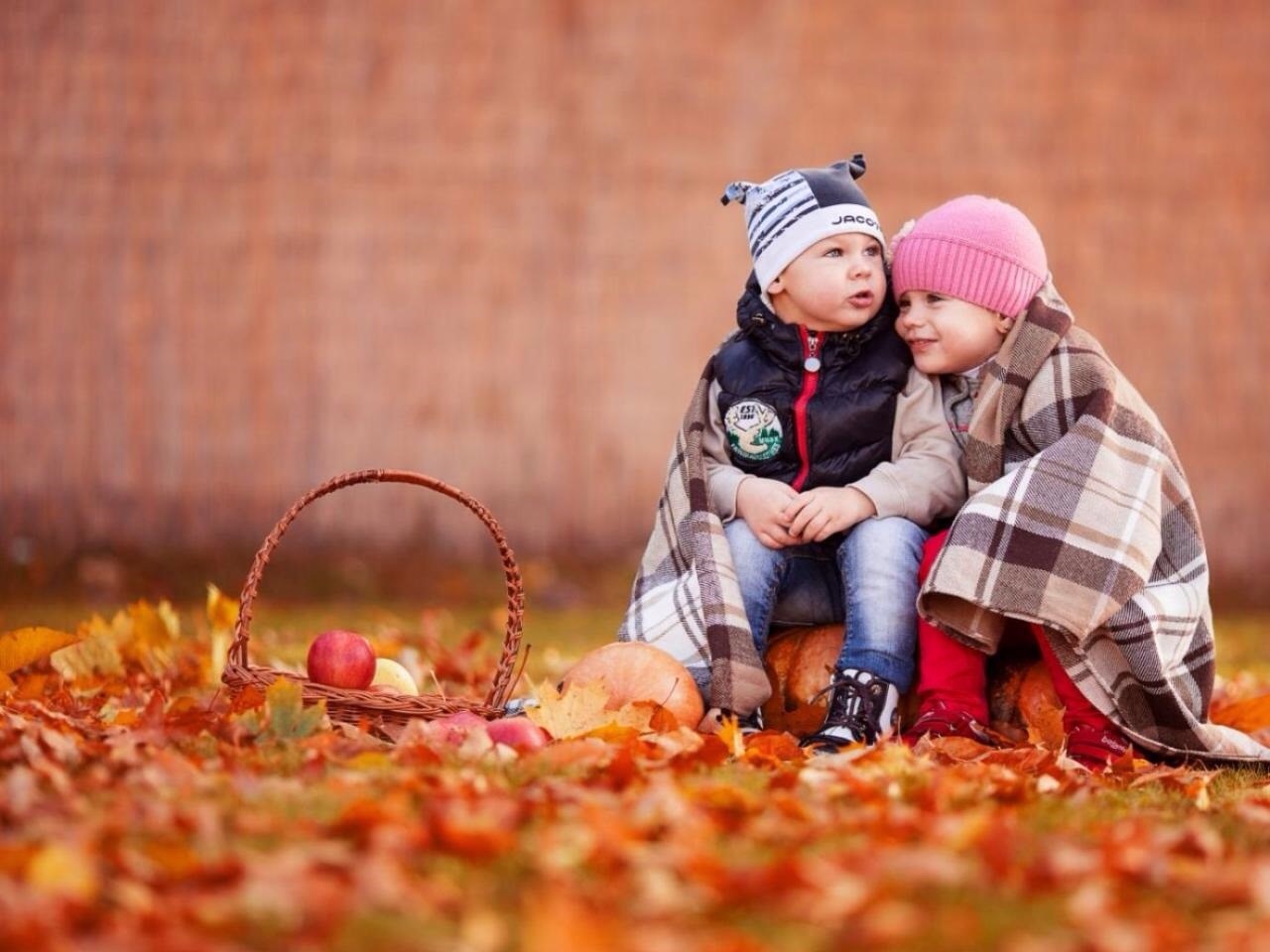 Воспитатель: Маркина Е. А.Чамзинка 2023Проект «Осень золотая»в первой младшей группе.Актуальность:Часто взрослые забывают понаблюдать с ребенком, полюбоваться красотой мира природы, не поддерживают детскую любознательность. Именно ранний возраст – это самое благоприятное время для накопления представлений об окружающем мире. Необходимо не только показать детям, какой прекрасный мир их окружает, но и объяснить, почему нужно любить и беречь природу.Тип проекта.Познавательно - творческий.Сроки реализации:Среднесрочный проект (сентябрь 2023 г.) .Участники проекта:Дети, педагоги, родители.Возраст детей.Первая младшая группа.Цель проекта:Создание необходимых условий для знакомства детей с характерными признаками осени, развивать познавательную активность детей через совместную игровую деятельность экологического содержания.ЗАДАЧИ.Дать воспитанникам элементарные представления об осени (сезонные изменения в природе, одежде людей, на участке детского сада) .Продолжать расширять представления воспитанников о сборе урожая, о некоторых овощах, фруктах, ягодах, грибах.Предварительная работа:- иллюстрационного материала по теме «Осень»: «Овощи», «Фрукты», «Грибы»;- Чтение русских народных сказок «Репка», «Вершки и корешки»;- Прослушивание песенок про осень;- Разучивание пальчиковой гимнастики «Мы капусту рубим, рубим…»План реализации проекта Этапы проекта:Первый этап - подготовительный -Создание предметно-развивающей среды согласно теме проекта.-Подбор материала и оборудования для занятий, бесед, игр с детьми.-Подбор методической литературы по теме.-Сотрудничество с родителями: участие в выставке работ из природного материала, разучивание с детьми стихотворений об осени.Второй этап - основной Социально-коммуникативное развитие:Сюжетно-ролевые игры:«Одень куклу на прогулку»«Научим куклу Катю раздеваться после прогулки»Дидактические игры: «Найди такой же листик»«Подбери лист»«Какое время года»«Что лежит в мешочке»«Когда это бывает?»«Что нам осень подарила?»Речевое развитие: Беседы:«Время года – осень».«Когда на улице дождь, то…».«Что мы видели по дороге в детский сад». Рассматривание картины «Осень»Рассматривание картины «Катя на прогулке»Чтение художественной литературы:Я. Тайц «По грибы, по ягоды»М. Пришвин «Листопад»А. Плещеев «Осень наступила»Н. Калинина «В лесу», «Осеннее»И. Токмакова «Осенние листья»Физическое развитиеПодвижные игры:«Раздувайся пузырь»«Листопад»« У медведя во бору»«Поедем в лес»«Птички и дождик».Пальчиковая гимнастика : «Вышел дождик погулять», «Листочки», «Капуста»Дыхательная гимнастика: «Сдуй листочек», «Сдуй капельку»Познание:М/И.«Собери листочек», «Иголки для ёжика»Наблюдение«Как изменилась одежда людей»Наблюдение«Какая сегодня погода» Наблюдение«Наши деревья» «Художественно \эстетическое  развитие»Рисование: «Листопад», «Дождик – кап. Кап, кап…».Лепка: «Падают,падают листья…», «Деревья осенью».Слушание муз. П. Чайковского «Осенью». «Дождик»; «Птичка» муз. М. РаухвергераРабота с родителями: Привлечение родителей к участию в изготовлении поделок по теме «Осенние фантазии» Консультации для родителей «Осенние прогулки с детьми».Заключительный этап: Продукт проекта Выставка детской коллективной работы «Осеннее дерево». Выставка поделок, выполненных родителями с детьми дома «Осенние фантазии».»Вывод:Многие дети умеют называть осенние природные явления, показывать их на иллюстрациях с изображением осени.У детей возникло желание отображать увиденное при помощи рисования, лепки.Дети стали чаще прибегать к активной речи, как средству общения и выражения своих чувствТак же, дети стали получать удовольствие от заботы об объектах как живой, так и неживой природы.Родители получили новые знания об некоторых методиках проведения целевых прогулок и применят полученные знания на практике.Литература:3. С. Н. Теплюк. Занятия на прогулке с малышами. Для работы с детьми 2-4 лет.4. В. В. Гербова. Занятия по развитию речи в первой младшей группе детского сада. 5.Д.Н.Колдина Лепка и рисование с детьми 2-3 года. Конспекты занятий. Издательство «Мозаика – Синтез»2007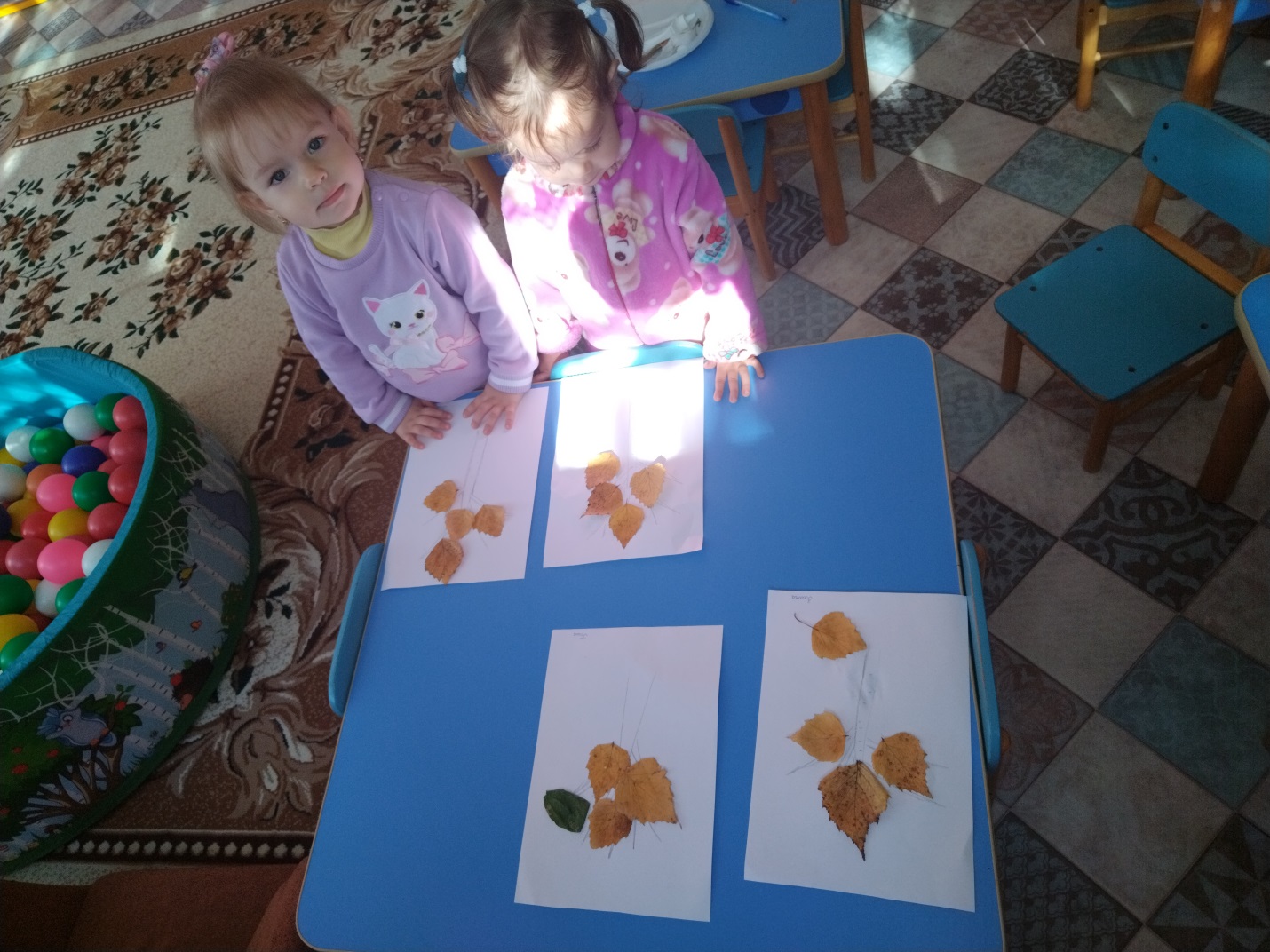 